Tuesday, 28th January (09:00-10:00)Opening 
Introduction & welcome, Local arrangements, IPR call [Rennoch]Call for IPRs (clause 4.1 of the ETSI IPR Policy, Annex 6 of the Rules of Procedure): "The attention of the members of this Technical Body is drawn to the fact that ETSI Members shall use reasonable endeavours to inform ETSI of Essential IPRs in a timely fashion. This covers the obligation to notify its own IPRs but also other companies’ IPRs.The members take note that they are hereby invited:-to investigate in their company whether their company does own IPRs which are, or are likely to become essential in respect of the work of the Technical Body,-to notify to the Chairman or to the ETSI Director-General all potential IPRs that their company may own, by means of
	the IPR Information Statement and the Licensing Declaration forms that they can obtain from the secretariat"Members are encouraged to make general IPR undertakings/declarations that they will make licenses available for all their IPRs under FRAND terms and conditions related to a specific standardization area and then, as soon as feasible, provide (or refine) detailed disclosures."The attention of all participants to the meeting was drawn to the fact that ETSI activities are subject to all applicable antitrust and competition laws and that compliance with said laws is therefore required by any participant of the meeting, including the Chairman and Vice-Chairmen."Approval of agenda, allocation of contributions to Agenda ItemsTopics: review agenda content, allocation of contribution to agenda items, agenda items time scheduling.Contributions: six updated Technical drafts, slides from DIN meeting in Frankfurt (25th October 2019)Reports from previous MTS Meetings [Rennoch]Topics: TST#8 minutes review MTS(19)078004Topics: Review of Action listPhilip: TDL STF started, any requests should be reported to the new STF. Work will close in May 2020.Em/Axel: Contact to EGM / Frank le Gal for rapporteur of two WIs, no responseAIOTI link Download IoT LSP standard framework concepts Release 2.9 October 2019 (pages 59-62)Planning/status on TST work items for 2020 [All]Topics: Status of accepted WIs: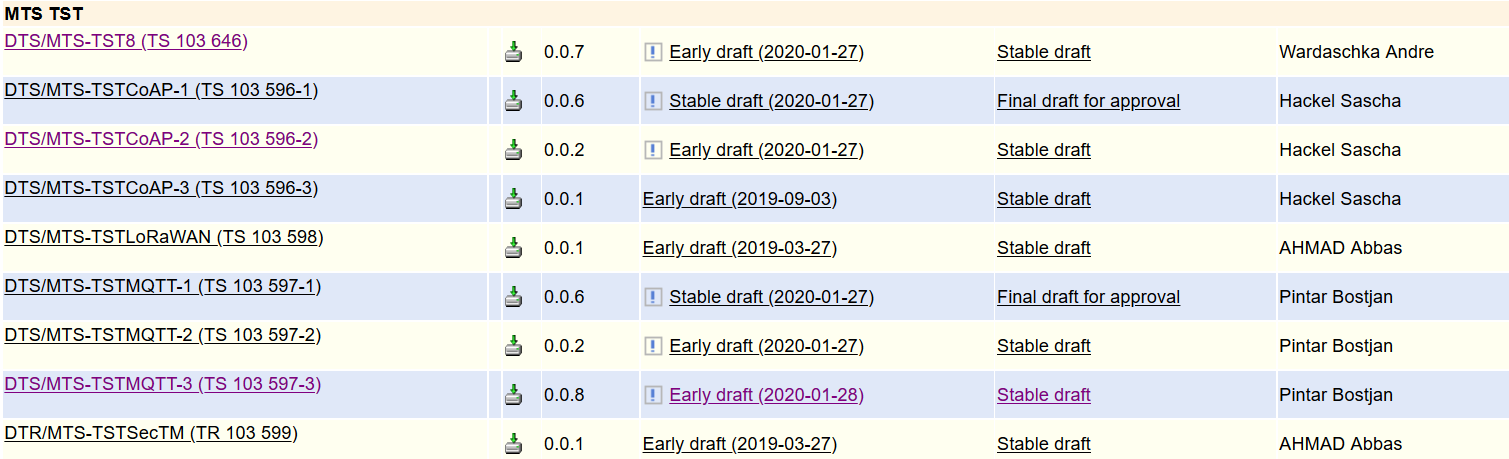 Sascha: CoAP Conformance reached stable draft status, some formal introduction and editorial part to be finished, final draft in May, CoAP Security well progressed: updated ToC, content will not cover 100 % security tests, but give help to perform security tests for developers/users. Same progress for the MQTT Security document, e.g. testing of vulnerabilities (based on CVEs), available in TDL-TO Time schedule for COAP conformance update in 2-3 weeks, review in 2 month, review by others groups should followBostjan MQTT Conformance changes, good progress for client and server side; final draft in a few month, update of the schedule to be done, final draft in MayDaniel: proposed to become the rapporteur of the MQTT/CoAP performance documents, ETSi TR 101577 is base document, MQTT stable draft in March, CoAP in May, so far TDL-TO appears to be complete to describe performance TPsPhilip: On the TDL website CR on TDL could be issued, STF session soon will be soonAndre: updated document available, question on status “stable”: end of February the stable draftEGM working drafts need new rapporteurs, people interested in LoRaWan can have a look to the early draft and take over the rapporteurship to finish work by end of 2020Proposed updated time schedules:Conformance DTS/MTS-TSTCoAP-1 (TS 103 596-1), DTS/MTS-TSTMQTT-1 (TS 103 597-1)Final Draft 29th May 2020Security DTS/MTS-TSTCoAP-2 (TS 103 596-2), DTS/MTS-TSTMQTT-2 (TS 103 597-2)Stable draft 29th May 2020Final Draft 30th September 2020Performance DTS/MTS-TSTCoAP-3 (TS 103 596-3), DTS/MTS-TSTMQTT-3 (TS 103 597-3)Stable draft 31st March 2020Final Draft 30th June 2020IoT-Profil DTS/MTS-TST8 (TS 103 646)Stable draft 31st March 2020Final Draft 30th June 2020Proposed update of rapporteurship:Gheorghe-Pop Ilie-Daniel is proposed to become rapporteur forDTS/MTS-TSTCoAP-3 (TS 103 596-3), DTS/MTS-TSTMQTT-3 (TS 103 597-3)Planning/status on TST liaisons for 2020 [All]Meeting wrap upApprovals (review & confirmation) [All]Topics: recapitulation of current drafts, LS out approved during the meeting, presentation of remaining ones to be approved, announcement expected revisions to be approved by remote consensus after the meeting.Related Contributions:LS OUTNew WIActions listCalendar of future meetings & EventsProposal: May 12th, before the MTS#80 meeting, Budapest (tbc)Participants List:Action NumberAction StatusAP(02)03Provide latest information on TDL tool support (Michaele/Philip)OngoingAP(02)05Contact LoRa alliance regarding available tests (Frank/EGM)StoppedAP(05)03Forward link to AIOTI landscape document with appearance of MTSTST (Sascha)ClosedAP(08)01Contact EGM/Frank le Gal to confirm the WI rapporteur (Em/Axel)StoppedTopics: Status of contacts/liaisons:Discuss possibilities for liaison with ISO JTC1 SC41 (IoT) to receive feedback on current draft and 
to promote the TST workAP (Axel): provide exact name of the committee to Emapproaches for OPCFAction NumberAction StatusAP(02)03Provide latest information on TDL tool support (Michaele/Philip)OngoingAP(09)01Provide contact and find liaison status with ISO JTC1 SC41 “IoT” (Axel/Em)OpenTitleLast nameFirst  NameOrganisationMrs.Chaulot-TalmonEmmanuelleETSIMr.Gheorghe-PopIlie-DanielFraunhofer FOKUSMr.HackelSaschaFraunhofer FOKUSMr.WardaschkaAndréDEKRA Testing and Certification GmbHMr.Makedonski                    Philip              Uni GöttingenMr.KristoffersenFinnCinderella ApSMr.RennochAxelFraunhofer FOKUSMr.KäärikMarttiOU ElviorMr.TepelmannDirkSpirent